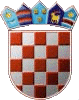         REPUBLIKA HRVATSKASISAČKO-MOSLAVAČKA ŽUPANIJA                    Ž U P A NJ A V N I    N A T J E Č A Jza financiranje programa i projekata sredstvima za donacije ipokroviteljstva iz proračuna Sisačko-moslavačke županijeza 2023. godinuUpute za prijaviteljeSADRŽAJ 1.	PREDMET JAVNOG NATJEČAJA I OPĆE INFORMACIJE1.1. Zakonska osnova	Na postupak objavljivanja i provedbe Javnog natječaja za financiranje programa i projekata sredstvima za donacije i pokroviteljstva iz proračuna Sisačko-moslavačke  županije za 2023. godinu (u daljnjem tekstu: Javni natječaj) primjenjuju se odgovarajuće odredbe Uredbe o kriterijima, mjerilima i postupcima financiranja i ugovaranja programa i projekata od interesa za opće dobro koje provode udruge („Narodne novine“ broj 26/15 i 37/21) – nastavno: Uredba i Pravilnika o financiranju programa i projekata sredstvima za donacije i pokroviteljstva iz proračuna Sisačko-moslavačke županije („Službeni glasnik Sisačko-moslavačke županije“ broj 6/22, 2/23.) – nastavno: Pravilnik.1.2. Provedba Javnog natječaja	Za administrativne, organizacijske i druge poslove u postupku provedbe Javnog natječaja nadležan je Upravni odjel za poslove župana pri Sisačko-moslavačkoj županiji.	Javni natječaj za podnošenje prijedloga programa/projekata otvoren je od 14. veljače 2023. godine do iskorištenja planiranih sredstava za donacije i pokroviteljstva u proračunu Sisačko-moslavačke županije, a najkasnije do 31. prosinca 2023. godine.Najmanji iznos financijskih sredstava koji se može prijaviti i ugovoriti po pojedinom projektu je 130,00 EURA, a najveći iznos po pojedinom projektu je 6.600 EURA.	Ukupna vrijednost Javnog natječaja iznosi 84.942,79 EURA.	Korisnici mogu prijaviti i ugovoriti najviše dva programa/projekta u sklopu ovog javnog natječaja.1.3. Ciljevi Javnog natječaja	Ovim Javnim natječajem Sisačko-moslavačka županija želi pružiti dodatni poticaj udrugama i organizacijama civilnog društva (u daljnjem tekstu: Korisnici) stvaranjem uvjeta koji će doprinijeti zadovoljavanje potreba članova zajednice, buđenju osjećaja ponosa i pripadnosti, stvaranju razvojnih potencijala i podizanje kvalitete života.	Razvojem i provođenjem programa/projekata brže će se i učinkovitije ostvariti ciljevi i postići željeni rezultati, a koji promiču etičnost i društvenu odgovornost prema široj zajednici.Sredstva za donacije i pokroviteljstva raspoređuju se temeljem vrednovanja programa/projekata prihvatljivih Korisnika ovog javnog natječaja.Osnovni cilj je usmjeriti sredstva za aktivnosti Korisnicima civilnog društva koji svoje kvalitetne programe/projekte nisu predložili za financiranje preko drugih Javnih natječaja/poziva.1.4. Područja Javnog natječajaPrijedlozi programa/projekata po ovom Javnom natječaju mogu se podnositi u okviru sljedećih djelatnosti.promicanje vrijednosti Domovinskog ratazaštita i promicanje ljudskih prava te unapređenje kvalitete života osoba s invaliditetom i djece s teškoćama u razvojuosnaživanje djece i mladih za vlastiti razvoj i aktivno djelovanje u društvurazvoju i promicanju kulture, vjerske baštine i kulturnog amaterizmatehničkoj kulturipovećanju životnih standarda umirovljenika i osoba treće životne dobirazvoju i promicanju športajačanja i poticanja na multimedijalne aktivnosti,razvoju dobrovoljnog vatrogastvajačanja i razvoja gospodarskih, poljoprivrednih i turističkih aktivnosti,prevenciji bolesti i zdravstvenoj zaštiti,knjižničnoj i nakladničkoj djelatnostiostalim područjima od značaja na razvoj civilnog društva i zadovoljavanju javnih potreba u ispunjavanju ciljeva i prioriteta definiranih strateškim i planskim aktima Županije.1.5. Mjerila za financiranjeSisačko-moslavačka županija će dodjeljivati sredstva Korisnicima uz uvjet da:su upisani u Registar udruga ili drugi odgovarajući registar i u Registar neprofitnih organizacijavode transparentno poslovanje u skladu s propisima o računovodstvu neprofitnih organizacija i čija temeljna svrha nije stjecanje dobitisu svoj statut i akte uskladili s odredbama zakona na temelju kojeg je organizacija osnovana te da su se svojim aktima opredijelile za obavljanje djelatnosti i aktivnosti koje su predmet Javnog natječajaprogram/projekt ocijenjen kao značajan za razvoj civilnog društva i da se provodi na području Sisačko-moslavačke županijesu uredno ispunili obveze iz prethodno sklopljenih ugovora o financiranju iz proračuna Sisačko-moslavačke županijenemaju dugovanja iz pozicija javnih dugovanjase protiv Korisnika odnosno osobe ovlaštene za zastupanje ne vodi kazneni postupak te nije osuđen za prekršaje ili kaznena djela definirana Uredbomimaju zadovoljavajuće organizacijske kapacitete i definirane alternativne izvora financiranjauredno dostavljena sa prethodna izvješća.2. KRITERIJI PRIHVATLJIVOSTI TROŠKOVA  2.1. Prihvatljivi troškoviPrihvatljivi troškovi su troškovi koje ima Korisnik, a koji ispunjavaju sve sljedeće kriterije:nastali su u razdoblju provedbe programa/projekata u skladu s ugovorom, osim troškova koji se odnose na završne izvještaje, troškova revizije i troškova vrednovanja, a plaćeni su do datuma odobravanja završnog izvještaja. Postupci javne nabave za robe, usluge ili radove mogu početi prije početka provedbenog razdoblja, ali ugovori ne mogu biti sklopljeni prije prvog dana razdoblja provedbe ugovora. Iznimno, prihvatljivi troškovi su i troškovi nastali prije raspisivanja natječaja, ukoliko se radi o aktivnostima programa/projekata u tekućoj godini, a koji iz objektivnih razloga ne mogu biti realizirane nakon potpisivanja ugovoramoraju biti navedeni u ukupnom predviđenom proračunu programa/projekta;nužni su za provedbu programa/projekta koji je predmetom dodjele financijskih sredstavamogu biti identificirani i provjereni i računovodstveno su evidentirani kod Korisnika financiranja prema važećim propisima o računovodstvu neprofitnih organizacijatrebaju biti umjereni, opravdani i usuglašeni sa zahtjevima racionalnog financijskog upravljanja, osobito u pogledu na štedljivosti i učinkovitost.2.1.1. Pregled osnovnih vrsta prihvatljivih troškova troškovi zaposlenika angažiranih na programu/projektu koji odgovaraju stvarnim izdacima za plaće te porezima i doprinosima iz plaće i drugim troškovima vezanim uz plaću, sukladno odredbama Pravilnika i Uredbeputni troškovi i troškovi dnevnica za zaposlenike i druge osobe koje sudjeluju u programu/projektu,troškovi kupnje ili unajmljivanja opreme i materijala (novih ili rabljenih) namijenjenih isključivo za program/projekt te troškovi usluga pod uvjetom da su u skladu s tržišnim cijenamatroškovi potrošne robetroškovi podugovaranjatroškovi reprezentacije, hrane (u slučajevima kada se kroz pregovaranje s Upravnim odjelom za poslove župana ti troškovi mogu priznati kao prihvatljiv trošak)troškovi koji izravno proistječu iz zahtjeva ugovora uključujući troškove financijskih usluga (informiranje, vrednovanje konkretno povezano s projektom, revizija, umnožavanje, osiguranje i sl.)2.2. Neprihvatljivi troškoviNeprihvatljivim troškovima programa/projekta smatraju se:dugovi i stavke za pokrivanje gubitaka ili dugovadospjele kamatekupovina zemljišta ili građevina, osim kada je to nužno za izravno provođenje projekta/programa, kada se vlasništvo mora prenijeti na udrugu i/ili partnere najkasnije po završetku projektagubici na tečajnim razlikamazajmovi trećim osobamatroškovi alkoholnih pića (osim u iznimnim slučajevima kada se kroz pregovaranje sa Upravnim odjelom za poslove župana dio tih troškova može priznati kao prihvatljiv trošak)troškovi smještaja (osim u slučaju višednevnih i međunarodnih programa ili u iznimnim slučajevima kada se kroz pregovaranje s Upravnim odjelom za poslove župana dio tih troškova može priznati kao prihvatljiv trošak).3. NATJEČAJNA DOKUMENTACIJA3.1. Obvezna natječajna dokumentacijaObvezna natječajna dokumentacija prilikom prijave obuhvaća:Prijava	(Obrazac 1)Proračun programa/projekta (Obrazac 2)Izjava o nepostojanju dvostrukog financiranja (Obrazac 3)Izjava o partnerstvu (Obrazac 4)Izjava o nekažnjavanju (Obrazac 5)Privola (Obrazac 6)Zahtjev za isplatu sredstava (Obrazac 7)Izvješće o izvršenom programu/projektu (Obrazac 8)3.2. PriloziPrilozi koje je potrebno priložiti uz prijavu ili dopunu dokumentacijedokaz o registraciji udruge – Izvadak iz Registra udruga Republike Hrvatske, odnosno izvadak iz drugog odgovarajućeg registra u koji se upisuju druge pravne osobe kada su prihvatljivi prijavitelji (ili njegova preslika) ne stariji od tri mjeseca;potvrda nadležne porezne uprave da nemaju dugovanja pozicija javnih dugovanja dokaz o sufinanciranju programa ili  projekta od jedinica lokalne ili područne (regionalne) samouprave ili nekih drugih izvora sufinanciranja ako je sufinanciranje iskazano u obrascu proračuna programa/projekta (preslika odluke i/ili ugovora o sufinanciranju), ako je primjenjivoPotvrdu o nekažnjavanju kojima osoba ovlaštena za zastupanje udruge i voditelj programa/projekta  izjavljuju da nisu pravomoćno osuđeni za prekršaj, odnosno za počinjenje kaznenog djela određenih člankom 48. st.2 alinejom c) i d) Uredbe o kriterijima, mjerilima i postupcima financiranja i ugovaranja programa i projekata od interesa za opće dobro koje provode udruge („Narodne novine“, broj 26/15 i 37/21) – prilikom potpisivanja Ugovora o dodjeli financijskih sredstava. (dostaviti prije sklapanja ugovora)4. POSTUPAK JAVNOG NATJEČAJA4.1. Zaprimanje prijedloga programa/projekataNatječajna dokumentacija dostavlja se isključivo elektroničkom poštom (skenirano i potpisano) na adresu donacije@smz.hr.U predmet obavezno napisano naziv prijavitelja.Podnositelji prijave na zahtjev davatelja financijskih sredstava su dužni istome na uvid dostaviti svu potrebnu izvornu dokumentaciju i obvezne priloge u izvorniku.Izvješća o namjenskom korištenju financijskih sredstava za program/projekt iz proračuna Sisačko-moslavačke županije (Obrazac 8) podnosi se elektroničkom poštom i redovnom poštom tj osobnom ukoliko su prilozi tiskovine ili knjige.Podnositelj prijave na zahtjev davatelja financijskih sredstava su dužni istome na uvid dostaviti svu potrebu dokumentaciju i obvezne priloge u izvorniku vezanih za izvješće o korištenju financijske potpore. Sva pitanja vezana za ovaj Javni natječaj mogu se postaviti isključivo elektroničkim putem, slanjem upita na adresu elektroničke pošte: vlasta.mesic@smz.hr4.2. Formalna provjera prijedloga programa/projekata Po primitku prijedloga programa/projekta na Javni natječaj, Povjerenstvo za administrativnu provjeru imenovano od strane Župana, pristupit će postupku provjere ispunjavanja formalnih uvjeta Javnog natječaja, sukladno odredbama Uredbe i Pravilnika te će utvrditi: sadrži li prijava propisanu natječajnu dokumentaciju;nalazi li se traženi iznos unutar financijskih pragova postavljenih u Javnom natječaju;ako je primjenjivo, je li lokacija provedbe programa/projekta prihvatljiva;ako je primjenjivo, jesu li prijavitelj i partner prihvatljivi sukladno uputama za prijavitelje Javnog natječaja;jesu li ispunjeni drugi formalni uvjeti Javnog natječaja.Provjera propisanih (formalnih) uvjeta trajati će najviše sedam dana od dana zaprimanja prijave, nakon čega će pročelnik/ca Upravnog odjela za poslove župana uputiti prijavu u daljnju proceduru, odnosno na stručno ocjenjivanje.Ukoliko prijava ne ispunjava formalne uvjete Javnog natječaja, odnosno prijava bude odbijena, obavijestiti će se korisnik u roku od 8 dana od dana donošenja odluke, nakon čega Korisnik ima pravo u narednih osam dana od dana primitka obavijesti, podnijeti prigovor  Upravnom odjelu za poslove župana koji će u roku od tri dana od primitka prigovora odlučiti o istome uz Prethodno mišljenje Povjerenstva za prigovore, kojeg imenuje župan.4.3. Ocjenjivanje prijavljenih programa/projekataStručno ocjenjivanje prijava koje su zadovoljile formalne uvjete Javnog natječaja provoditi će Povjerenstvo za ocjenu kvalitete programa/projekata koje imenuje Župan.Povjerenstvo za ocjenu kvalitete programa/projekata će prijave koje su zadovoljile formalne uvjete ocjenjivati prema sljedećim kriterijima:prijavljeni program/projekt pridonosi promidžbi općih vrijednosti i afirmaciji identiteta Županije,prijavljeni program/projekt se provodi na području Sisačko-moslavačke županije, odnosno od općeg je interesa za Sisačko-moslavačku županiju,stupanj inovativnosti prijavljenog programa/projekta,osigurano sufinanciranje prijavljenog programa/projekta i iz drugih izvora,troškovi u financijskom planu programa/projekta realno su iskazani,uredno vođenje financijskog poslovanja prijavitelja programa/projekta,stavke financijskog plana povezane su s prijavljenim aktivnostima,vjerojatnost da se korist od prijavljenog programa/projekta nastavi i nakon isteka financijskih sredstavaprijavljeni program/projekt usmjeren je ka postizanju neposredne društvene koristi i stvarnim potrebama u zajednici u kojoj se provodiprijavljeni program/projekt pridonosi razvoju i promicanju vrijednosti civilnog društva na području zajednice u kojoj se provodiu provedbi prijavljenog programa/projekta sudjelovat će volonteribroj sudionika u prijavljenom programu/projektustupanj suradnje i partnerstva s lokalnim vlastima i drugim tijelima i organizacijama civilnog društva tijekom provedbe programa/projektaprogram/projekt je dovoljno kvalitetno medijski eksponirandosadašnji postignuti rezultati po provođenju istog ili sličnih programa/projektaprogram/projekt je većim dijelom usmjeren na rad s djecom i mladima dosadašnja suradnja prijavitelja programa/projekta sa Županijomkontinuiran aktivan rad prijavitelja duži od 5 godinaaktivan broj sudionikaNa temelju prijedloga Povjerenstva za ocjenu kvalitete programa/projekata Odluku o odobravanju financijskih sredstava donosi Župan.Nakon donošenja Odluke kojom su odobrena financijska sredstva Upravni odjel za poslove župana će obavijestiti Korisnika čiji projekt/program prihvaćen za financiranje te u roku od 30 dana utvrditi prijedlog ugovora o financiranju programa/projekta.U slučaju donošenja Odluke o djelomičnom financiranju programa/projekta Upravni odjel za poslove župana zatražiti će Korisnike izmjenu izmijenjenog obrasca proračuna (troškovnika) te izmjene opisnog dijela programa/projekta, a koji će biti sastavni dio ugovora o dodijeli financijskih sredstava. 4.4. Mogućnost podnošenja prigovoraPrigovor se podnosi u pisanom obliku, u roku od osam dana od dana dostave pisane obavijesti o rezultatima Javnog natječaja, a odluku o prigovoru donosi Župan uz prethodno mišljenje Povjerenstva za prigovore, kojeg imenuje Župan.Rok za donošenje odluke po prigovoru je osam dana od dana primitka prigovora. Postupak dodjele financijskih sredstava korisnicima je akt poslovanja i ne vodi se upravni postupak te se na postupak prigovora ne primjenjuju odredbe o žalbi kao pravnom lijeku u upravnom postupku.Odluka Župana o prigovoru je konačna.4.5. Sklapanje Ugovora o financiranju programa/projekataNakon okončanja postupka odobravanja financijskih sredstava, Sisačko-moslavačka županija će s Korisnikom kojem je odobreno financiranje programa/projekta, potpisati ugovor o dodjeli financijskih sredstava, najkasnije u roku od 30 dana od dana donošenja konačne Odluke o dodjeli financijskih sredstava.Ugovorom se utvrđuje predmet ugovora, rok i način isplate sredstava, obveza namjenskog trošenja sredstava, način i rok podnošenja izvješća o izvršenju projekta, odricanje Sisačko-moslavačke županije za štete proizašle iz bilo koje aktivnosti Korisnika financiranja i način rješavanja eventualnih sporova.Ugovor se može mijenjati samo u pisanom obliku i samo odredbe ugovora kojima se ne utječe na cilj Javnog natječaja, odnosno programa/projekta.5. ZABRANA DVOSTRUKOG FINANCIRANJASisačko-moslavačka županija neće odobravati financijska sredstva za aktivnosti koje se u potpunosti već financiraju iz drugih izvora, kada je u pitanju aktivnost, koja se provodi na istom području, u isto vrijeme i za iste korisnike, osim ako se ne radi o koordiniranom sufinanciranju iz više različitih izvora.6. DOSTUPNOST REZULTATA I VIDLJIVOSTZa potrebe predstavljanja i promidžbe projekata u zemlji inozemstvu svi nositelji projekata odnosno partneri na projektu Sisačko-moslavačkoj županiji će besplatno dati na nekomercijalno korištenje informacije o projektima koji su sufinancirani.Korisnici sufinanciranja se obavezuju na svim tiskanim, video, elektroničkim i drugim materijalima u vezi s projektom te na svojim internetskim stranicama istaknuti grb i naziv Sisačko-moslavačke županije.Na svakom primjerku publikacije, programa, izloška, video ili audio materijala odnosno drugom vidljivom rezultatu projekta koji je sufinanciran sredstvima Sisačko-moslavačke županije korisnik sufinanciranja je dužan istaknuti obavijest sljedećeg stajališta: „Stajališta izražena u ovoj publikaciji/programu/izlošku/videu/audio materijalu (navesti oblik vidljivost rezultata projekta) isključiva su odgovornost (navesti naziv organizacije korisnika projekta) i ne odražavaju nužno stajalište Sisačko-moslavačke županije.“7. POVRAT SREDSTAVASisačko-moslavačka županija će od Korisnika financiranja u pisanom obliku zatražiti povrat sredstava za provedbu odobrene potpore u slučaju kada utvrdi da Korisnik financiranja:nije realizirao program/projekt utvrđen ugovorom;nije utrošio sva odobrena sredstva u iznosu većem od 15,00 EURA;sredstva nije koristio namjenski;iz neopravdanih razloga nije podnio izvješće u propisanom roku.Korisnik financiranja će Sisačko-moslavačkoj županiji, najkasnije u roku od 45 dana od primitka zahtjeva, sukladno uputama davatelja financijskih sredstava da to učini, vratiti sve iznose uplaćene preko utvrđenog konačnog iznosa kao i sva neutrošena sredstva te nenamjenski utrošena sredstva.Ukoliko Korisnik ne vrati sredstva u roku koji je utvrdila Županija, Županija će povećati dospjele iznose dodavanjem zatezne kamate.Iznosi koji se trebaju vratiti davatelju financijskih sredstava mogu se prebiti bilo kojim potraživanjem koje Korisnik financiranja ima prema Županiji. To neće utjecati na pravo ugovornih stranaka da se dogovore o plaćanju u ratama.                                                                                                                                                                                                                                              31.PREDMET JAVNOG NATJEČAJA I OPĆE INFORMACIJE31.1.Zakonska osnova31.2.Provedba Javnog natječaja31.3.Ciljevi Javnog natječaja31.4.Područja Javnog natječaja 31.5.Mjerila za financiranje42.KRITERIJI PRIHVATLJIVOSTI TROŠKOVA42.1. Prihvatljivi troškovi42.1.1.Pregled osnovnih vrsta prihvatljivih troškova52.2.Neprihvatljivi troškovi53.NATJEČAJNA DOKUMENTACIJA53.1.Obvezna natječajna dokumentacija53.2.Prilozi64.POSTUPAK JAVNOG NATJEČAJA64.1.Zaprimanje prijedloga programa/projekta64.2.Formalna provjera prijedloga programa/projekta64.3.Ocjenjivanje prijavljenih programa/projekta74.4.Mogućnost podnošenja prigovora84.5.Sklapanje ugovora o financiranju programa/projekta85.ZABRANA DVOSTRUKOG FINANCIRANJA96.DOSTUPNOST REZULTATA I VIDLJIVOST97.POVRAT SREDSTAVA9